678109    Олекминский район, село Абага,  ул. Школьная, д.1 , тел., факс 3-13-25E-mail : abaga_school@mail.ruОГРН 1031400993524   ИНН 1421006842   КПП 142101001   БИК 049805001 ОКПО  14278540 Л/С209010Р4321  Отчет о работе муниципальной инновационной площадки	на базе МБОУ «Абагинская СОШ им.А.Г.Кудрина-Абагинского»,	МБОУ «Абагинская НШ-С им.М.Д.Нартаховой»,МБДОУ «Кырачаан»за период с 01.05.2019 г. по 01.04.2020 г.Тема:Сетевой проект «Мин дойдум – Олоҥхо дойдута» («Моя родина – Страна Олонхо»)Основная идея проекта: Идеал народа саха отражен в героическом эпосе народа – олонхо, признанном шедевром нематериальной культуры человечества. Необходимо искать новые формы и методы работы с детьми в социуме. В связи с этим важным становится усиление акцента на использование воспитательных возможностей педагогики олонхо в современных условиях.Цель проекта:Объединение ресурсов и усилий образовательных учреждений и социума в воспитании и образовании детей путем использования педагогики олонхо.Этапы реализации проекта:I этап.  Предпроектный: сентябрь 2018 г. - октябрь 2018 г.    II этап. Проектный:октябрь 2018 г. – май 2020 г.III этап. Постпроектный:май 2020 г. – сентябрь 2020 г.В отчетное время проект находится на переходе от проектного этапа к постпроектному.Задачи отчетного этапа реализации проекта и их реализацияВыявленные проблемы, уточненные задачи на следующий этап:          В ходе реализации проекта выявленынекоторые недочеты вобеспечении содержательной и методической преемственности в работе школ, детского сада «Кырачаан», сельской библиотеки, Абагинской участковой больницы, администрации МО «Абагинский наслег», КДЦ «Ситим» и «Кэскил». Устранение недочетов возможно на основе поэтапного рефлексивного анализа.Значение (практическое и научное) полученных результатов:         Реализация проекта способствует, исходя из реальных возможностей, интересов и потребностей детей и взрослых, вовлекать их в совместную творческую деятельность в условиях единства и непрерывности образования и воспитания, дает дополнительные возможности общения с учащимися, родителями, педагогами и, как следствие, своевременное получение информации об изменениях потребностей местного сообщества и адекватное реагирование на изменения.Возможность для внедрения в практику образовательных учреждений района           Поскольку проект находится на переходном этапе от реализации к завершению, есть возможность и общее желание участников проекта продолжить его реализацию, расширить поле деятельности, включив в сетевое сообщество МБОУ «Кяччинская начальная школа-сад».Руководитель проекта Р.И.УйгуроваПриложение 1Муниципальное бюджетное общеобразовательное учреждение«Абагинская начальная школа – детский сад имени М.Д. Нартаховой»678109, Республика Саха (Якутия), Олекминский район, с.ЦентральнаяАбага, ул.Лесная 29.www.abaga_centr@mail.ru, 8 (41138) 3-11-46, 3-11-35.Отчет за 2019-2020 учебный год.Олонхо – это древний героический эпос о богатырях, об их подвигах, где добро побеждает зло. Изустно передаваясь из поколения в поколение, олонхо заменял и литературу, и историю.        В нашей школе-сад прошли следующие мероприятия посвященных Году Олонхо в РС(Я). В сентябре месяце классными руководителями 1-4 классов, проведены классные часы на тему: «Ознакомление детей младшего школьного возраста с эпосом Олонхо». Классные часы были проведены с использованием презентаций, показом слайдов. Дети были заинтересованы в конце классного часа ребята нарисовали понравившихся герое из эпоса Олонхо.         В октябре Заболоцкая Н.Н. провела мастер-класс по изготовлению настольной игры «Путешествие по стране Олонхо» для педагогического состава школы-сад. Мастер-класс прошел в теплой, дружественной атмосфере на высоком уровне. Сделанные настольные игры были переданы в методическую копилку воспитателей детского сада.        Также на высоком уровне прошла встреча детей в литературной гостиной, где прошло знакомство с жизнью и творчеством писателя П.А. Ойунского, который подготовила и рассказала педагог- библиотекарь Мударисова З.А.       14ноября 2019г. инструктором по физической культуре Егоровой В.Ж. проведено открытое физкультурное занятие на тему: «Игры предков» в старшей группе «Пчёлка». Занятие было очень познавательным и интересным. Дети были вовлечены в игру, которые сменялись одна за другой.       15 ноября в детском саду воспитатель Карташова М.В. провела для воспитанников праздник «День Байанайа». Целью мероприятия было приобщение детей к культуре народов Саха, закрепление знаний о старинных обычаях и обрядах. На празднике приняли активное участие папы, дедушки, братья воспитанников.        25 ноября- День Олонхо, учащиеся 2класса с классным руководителем Заболоцкой Н.Н. посетили мероприятия, посвященные «Дню Олонхо» в «Абагинской СОШ им. А.Г. Кудрина-Абагинского». Дети окунулись в мир якутского фольклора и эпоса Олонхо. Программа была очень насыщенной. На открытии праздника была показана театрализованная постановка из олонхо, которая очень понравилась ребятам. Также дети посетили музей, выставку работ, поиграли в якутские национальные игры, поучаствовали в мастер- классе по игре на хомусе, попробовали якутские национальные блюда и мн.другое. Дети ушли с мероприятия с чувством приятной усталости полные новых впечатлений.        В декабре месяце стартовал проект древо семьи, где дети вместе с родителями подготовили свои семейные древа на выставку. Данный проект был весьма познавательным и увлекательным. Дети узнали свои «корни» и провели совместную работу вместе с семьей.        В январе месяце была организована выставка работ на тему: «Герои эпоса Олонхо», где обучающиеся приняли активное участие. Воспитанники – Семенова Арина, Андреев Сережа и Иванова Мила вместе с воспитателем Карташовой М.В. приняли активное участие и заняли призовые места в кустовом конкурсе исполнителей эпоса «Мы – дети земли Олонхо» с. Кятчи. Мероприятие прошло на очень хорошем уровне, было много участников с других сел.         В феврале месяце воспитатель Карташова М.В. провела активную, плодотворную работу с родителями воспитанников детского сада по подготовке костюмов для участия в конкурсах и постановке олонхо. Также в феврале месяце для учащихся 3-4 классов, учителя Чемоханова И.И. и Анисимова А.Н.  провели внутришкольноемероприятие  «День родного языка и письменности».        В международный женский день - 8 марта, воспитанники порадовали детей и родителей постановкой из олонхо «КуннээйэнэКуо». Участие приняли все дети:  средней, старшей и подготовительной групп, которых подготовила воспитатель Карташова М.В., музыкальное оформление Заболоцкая Н.Н.         В апреле месяце в День Республики Саха (Якутия) прошел дистанционный конкурс рисунков «Моя Якутия», где приняли участие все желающие учащиеся и воспитанники школы-сад.           В мае месяце запланирован школьный ысыах «Мы дети Земли Олонхо» совместно с «Абагинской СОШ им. А.Г.Кудрина- Абагинского».Руководитель МО нач.классовЗаболоцкая Н.Н. Приложение 2Муниципальная бюджетная дошкольная образовательная организация – Детский сад №15 «Кырачаан» с.АбагаОлекминский район РС(Я)	Отчет сетевой ИП «Мин дойдум – Олоҥхо дойдута»Воспитатели:БояноваДжемма Борисовна, руководитель кружка ДИП «СОНОР»- Сертификат участника Х1 Республиканская научно-методическая конференция  «ЫсыахОлонхо в Олекме: Пути возрождения , популяризации и сохранении эпического наследия»;                                                                                                               -Диплом в номинации «Самая необычная игрушка»в районном смотре-конкурсе профессионального мастерства ( изготовление героев Олонхо из рогов крупнорогатого скота);-Диплом в номинации «Самая необычная игрушка» в районном смотре-конкурсе профессионального мастерства;                                                                                   методические разработки -   книжка-раскраска «Олонходойдута»,   пособие по математике  «КƟрдƟƟхахсаан»  (герои олонхо)выступления – «ОлонхопедагогикатауhуйаанэбииYƟрэхтээhинигэр», «Якутские национальные настольные игры как средство развития дошкольного возраста».         
Тарасова Анастасия Борисовна, руководитель кружка «Якутские настольные игры» - Сертификат участника Х1 Республиканская научно-методическая конференция  «ЫсыахОлонхо в Олекме: Пути возрождения , популяризации и сохранении эпического наследия»;  - участие в районном мероприятии посвященный ко дню Олонхо, провела настольные игры «Конные скачки», «Күүгүнэй», «Күөрчэхытыйыы»,- участие в районном семинаре «Якутские настольные игры в детском саду»   (МБДОУ «Лесовичок»)          Николаева Ульяна Лукична – руководитель кружка по изобразительной деятельности «Олонхо – остуоруйадойдута»- Участие в районном смотре-конкурсе профессионального мастерства Лучшая -авторская игра (игрушка) по Олонхо посвященный Дню образования РС (Я). - разработки: дидактическая игра «Времена года», пальчиковый театр «Якутские сказки».Нартахова Светлана Афанасьевна - - распространение опыта на районном семинаре « Особенности организации культурно-досуговой деятельности  в ДОУ в соответствии с ФГОС»,Распространение опыта на районном МО музыкальных руководителей  по теме «Приобщение детей дошкольного возраста в Олонхо»,-Грамота в конкурсе юных исполнителей эпоса среди воспитанников ДОУ «Мы - Дети Земли Олонхо»;   -Разработки:  интерактивные дидактические игры «Моя Якутия»ВоспитанникиКутугутов Кирилл – 2 место в районном чемпионате ДИП «Сонор» рук.Боянова Д.Б.Хохолова Саша – победитель в конкурсе  «СааскыланаКуо» (МБДОУ «Тугутчаан» 1 Нерюктяй),Хохолов Игнат – участник кустового конкурса «УолНьургун» (МБДОУ «Сардаана» 2 Нерюктяй),Фольклорная группа «Татыйык» 2 место в конкурсе юных исполнителей эпоса среди воспитанников ДОУ «Мы - Дети Земли Олонхо»НартаховаСахайаана лауреат 3 степени в республиканском конкурсе песни и танца «СаргылаахАартык» посвященный к 75-летию Победы ВОВ
Результаты итогового мониторингаобласть «Познание» 2019г-67,1%; 2020г.-70,6% область «Коммуникация» - 2019-60%;2020г.-70%; физическое воспитание- 2019г.-68,2%; 2020г.-73%.  Заведующая: 	                                       Николаева С.П.        МУНИЦИПАЛЬНОЕ БЮДЖЕТНОЕОБЩЕОБРАЗОВАТЕЛЬНОЕ УЧРЕЖДЕНИЕ «АБАГИНСКАЯ СРЕДНЯЯ ОБЩЕОБРАЗОВАТЕЛЬНАЯ ШКОЛА ИМ. А. Г. КУДРИНА-АБАГИНСКОГО»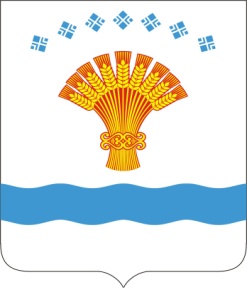                                                                                                  ӨЛYӨXYMЭ ОРОЙУОНУН МУНИЦИПАЛЬНАЙ БЮДЖЕТНЭЙ УОПСАЙ УОРЭ5ИРИИТИН  ТЭРИЛТЭТЭ «А. Г. КУДРИН - АБА5ЫЫНЫСКАЙ ААТЫНАН АБА5А ОРТО ОСКУОЛАТА» Дорожная карта реализации проектаЧто сделаноЗапланированный результатПолученный результатРазработанный нормативный документ (при наличии)Задача 1Реализация проекта в соответствии с целями и задачами.	Привлечение ресурсов для реализации инновационного  проектаСоциальное взаимодействие  Планы воспитательной работы ОУМероприятие 1Проведение совместных акций.Освоение новых форм социального взаимодействия.Проведено большое совместное мероприятие – «Оҕо-аймахыһыаҕа» (Ысыах Детства)Положение о проведении праздника «Оҕо-аймахыһыаҕа»Мероприятие 2Проведение совместных акций.Освоение новых форм социального взаимодействия.Районный праздник, посвященный Дню ОлонхоПоложение о проведении районного праздника, посвященного Дню ОлонхоЗадача 2Контроль  и  корректировка содержания проекта.Снижение показателей проявления социальных рисков детстваОтслеживание результатов  проекта через мониторинг  успешности  реализации.